Session Form for Little Deanies Nursery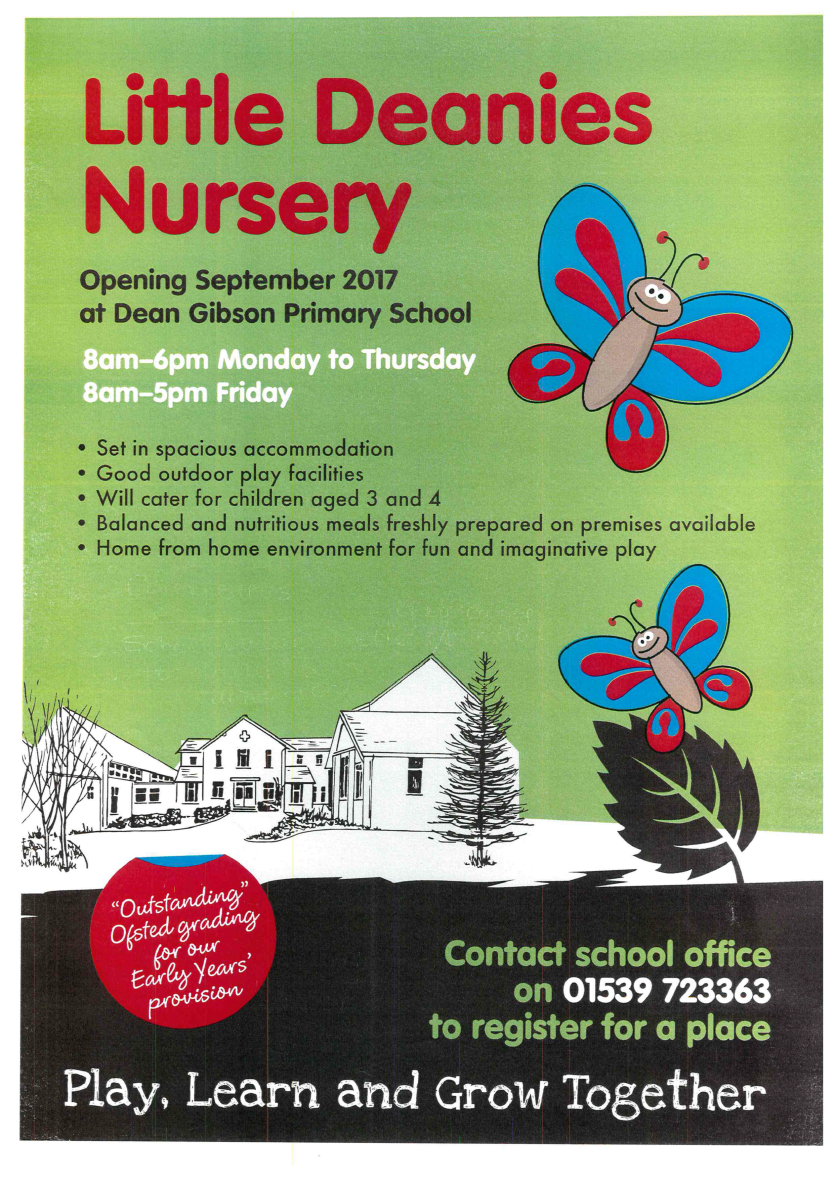 Please fill out as soon as possible and hand in to Dean Gibson’s Office! Little Deanies Nursery is open during term time, from 8am to 6pm Monday to Thursday, and 8am to 5pm on Friday. In the table below please write which sessions you will regularly require each week. Extra hours, (beyond funded hours) will also be available for £4 per hour. Prices are charged by the hour even if the full hour is not used.If you require your child to attend extra sessions, other than those indicated below, these must be booked by Wednesday the week before.Child’s name…………………………………………..............................................If you have shift patterns where childcare may alternate weekly, please give detail below:Monday- 8am- 6pmTuesday- 8am- 6pmWednesday – 8am-6pmThursday- 8am-6pmFriday 8am-5pm